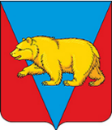 УСТЬЯНСКИЙ СЕЛЬСКИЙ СОВЕТ ДЕПУТАТОВАБАНСКОГО РАЙОНА КРАСНОЯРСКОГО КРАЯРЕШЕНИЕ00.00.2021                                    с. Устьянск                                        № проектО внесении изменений в Решение Устьянского сельского Совета депутатов»От 23.04.2013 № 3-2 «О Правилах землепользования и застройки поселения Устьянский сельсовет»В соответствии со статьей 33 Градостроительного кодекса РФ (в редакции Федеральных законов от 29.12.2020 № 468-ФЗ, Федеральный закон 30.12.2020 № 494-ФЗ), руководствуясь статьями  23,27 Устава Устьянского сельсовета Абанского района Красноярского края, Устьянский сельский Совет депутатов РЕШИЛ: Пункте 1 статьи 17  после слов «заключены договоры» заменить словами «о комплексном развитии территории».Пункт 2 статьи 6 дополнить подпунктом 3 « 3) принятие решения о комплексном развитии территории.»Пункт 3 статьи 6 дополнить подпунктами  6,7          «6) уполномоченным федеральным органом исполнительной власти или юридическим лицом, созданным РФ и обеспечивающим реализацию принятого Правительством РФ решения о комплексном развитии территории.           7) высшим исполнительным органом государственной власти субъекта РФ, органом местного самоуправления, принявшими решение о комплексном развитии территории, юридическим лицом, созданным субъектом РФ и обеспечивающим реализацию принятого субъектом РФ решения о комплексном развитии территории, либо лицом, с которым заключен договор о комплексном развитии территории в целях реализации решения о комплексном развитии территории.» В пункте 4 статьи 6 слова «тридцать дней» заменить словами «двадцать пять дней».В пункте 5 статьи 6 слова «тридцать дней» заменить словами «двадцать пять дней».Контроль за исполнением настоящего Решения возложить на комиссию по законности и правопорядка.Настоящее Решение подлежит размещению на официальном сайте администрации Устьянского сельсовета https://устьянск.рф/.Настоящее Решение вступает в силу после его официального опубликования в газете «Ведомости органов местного самоуправления Устьянского сельсовета».Председатель Устьянского сельскогоСовета депутатов                                                 Н.В. Войцехович	Глава Устьянского сельсовета                            В.И. Пышкин